Publicado en Bizkaia el 14/09/2023 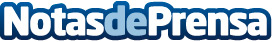 Inoxibar amplía la batería de cocina profesional StarlineIntroduce en la gama  nuevas sartenes y cacerolas ofreciendo así más de 40 piezasDatos de contacto:InoxibarInoxibar946824875Nota de prensa publicada en: https://www.notasdeprensa.es/inoxibar-amplia-la-bateria-de-cocina Categorias: Nacional Gastronomía Industria Alimentaria Restauración Hogar http://www.notasdeprensa.es